Activité :  Poème de prédictionFrançais 12  LE PETIT PRINCETHÈME :  APPRIVOISERDirections :  (au prof) Coupez les mots  et mettez-les dans une enveloppe.  Après avoir fini cette activité, affichez-les dans la classe et à la fin du roman, relisez-les ensemble.  Est-ce qu’on trouve un certain sens dans ces poèmes prédictifs? (voyez les échantillons.)(Aux étudiants) a) cherchez le sens des mots inconnusb) Créez un poème de 4 vers en collant des mots au papier et illustrez-le un peu.Activité : histoire de prédictionFrançais 10  TINTIN AU TIBET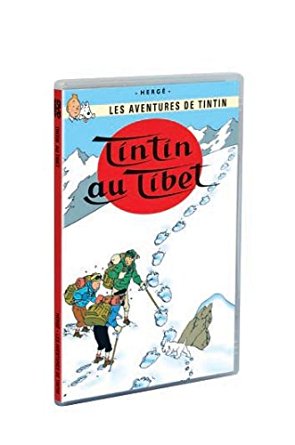 Directions :  (au prof) Coupez les mots  et mettez-les dans une enveloppe.Dites aux étudiants de ‘trouver l’histoire dans ces mots’ et faites un paragraphe de prédiction.(25 minutes +- de travail en classe)Partagez avec les autres groupes.  Qui va avoir raison?Après le film :	Est-ce qu’on trouve un certain sens dans ces prédictions? (Aux étudiants) a) cherchez le sens des mots inconnusb) Créez un poème de 4 vers en collant des mots au papier et illustrez-le un peu.Directions :   (Aux étudiants)				Nom (s) : ___________________________ a) cherchez le sens des mots inconnus			Date : ______________________________b) Créez un paragraphe de prédiction de l’histoire 	Période : ______c)  Partagez-le avec les autres.	__/10D’abord….Ensuite….Et…Alors…Après ça…Cependant…Enfin….L’activité : Nos opinions….L’activité : La traduction….Directions : Dans votre groupe, lisez ce poème ensemble et (sans appareil éléctronique) faites une traduction.Attention au ‘sens du poète’.  Quelles sont les intentions du poète?  Quelles sont les émotions et l’atmosphère?Notez:  Un groupe fait la traduction du français en anglais et l’autre groupe fait la traduction de l’anglais en français.  Bonne chance!Texte :    par Hédi Bouraoui, ECHOSMOS  (ISBN :  0-969127-0-3-0)Poèmes traduits en anglais par Keith HarrisonENFANCE D’AUJOURD’HUI1 	A ton réveil, tu verras ton écorce endurcie2	Et ton innocence aura pris la forme d’un bouclier3	On te pousse sans répit à cueillir la rose d’usage4	Mais ton cœur nie à jamais la bouture des temps5	D’angoisse et de soucis, ton monde est déjà rempli :6	Crises aiguisées par une triomphante bêtise7	Chômage lynchant des corps à peine fleuris8	Violence s’abrutissant sur une décadence maladive9	La ronde continue, qu’y a-t-il de nouveau?10	Une paix qui doit s’acquérir11	En plongeant dans la boue des mots12	Et l’harmonie qui refuse de flétrir13	Se logera dans un silence servi en cadeau.SONG FOR A CHILDAt dawn bark will harden round youAnd your innocence become a shieldThey urge you to pluck the usual roseBut your heart rejects the grafts of other timesYour world is already crowded with worriesTriumphant follies sharpen your crisesApathies lynch bodies hardly bloomingBrute violence and stickly decadenceThe round goes on, what’s new?Peace comes at the endOf words and days of mudHarmonies don’t expendThemselves. And solitude.Activité :  Comparez les chansons (diagramme Venn)AichaKhaledComme si je n'existais pas
Elle est passée à côté de moi
Sans un regard, reine de Saba
J'ai dit Aicha, prends, tout est pour toiVoici des perles, des bijoux
Aussi l'or autour de ton cou
Les fruits bien murs au gout de miel
Ma vie, Aicha, si tu m'aimesJ'irai à ton souffle nous mènent
Dans les pays d'ivoire et d'ébène
J'effacerai tes larmes, tes peines
Rien n'est trop beau pour une si belleOoh! Aicha, Aicha, écoute-moi
Aicha, Aicha, t'en vas pas
Aicha, Aicha, regarde-moi
Aicha, Aicha, réponds-moiJe dirai les mots, les poèmes
Je jouerai les musiques du ciel
Je prendrai les rayons du soleil
Pour éclairer tes yeux de reineOoh! Aicha, Aicha, écoute-moi
Aicha, Aicha, t'en vas pasElle a dit, "Garde tes trésors
Moi, je veux mieux que tout ça
Des barreaux…HélèneRoch VoisineSeul sur le sable les yeux dans l'eau
Mon rêve était trop beau
L'été qui s'achève tu partiras
A cent mille lieux de moi
Comment oublier ton sourire
Et tellement de souvenirs

Nos jeux dans les vagues près du quai
Je n'ai vu le temps passer
L'amour sur la plage désertée
Nos corps brûlés enlacés
Comment t'aimer si tu t'en vas
Dans ton pays loin là-bas oua oua

Hélène things you do make me crazy bout you
Pourquoi tu pars, reste ici j'ai tant besoin d'une amie
Hélène things you do make me crazy bout you
Pourquoi tu pars si loin de moi
Là ou le vent te porte loin de mon coeuur qui bat

Hélène things you do make me crazy bout you
Pourquoi tu pars, reste ici reste encore juste une nuit

Seul sur le sable les yeux dans l'eau
Mon rêve était trop beau
L'été qui s'achève tu partiras
A cent mille lieux de moi
Comment t'aimer si tu t'en vas
Dans ton pays loin là-bas
Dans ton pays loin là-bas oua oua oua da ba da
Dans ton pays loin de moi.Activité :  Comparez les chansons (diagramme Venn)Directions :  Dans les cercles,  indiquez les thèmes ou idées pareilles et celles qui sont différentes.(les phrases raccourcies)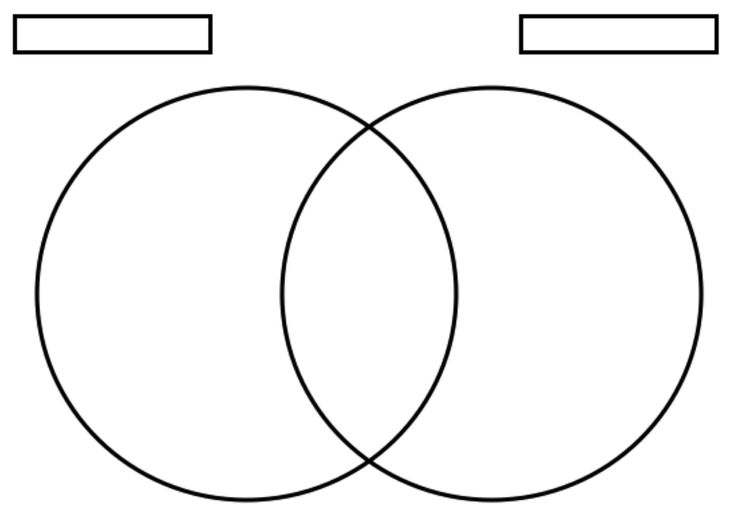 …MUSIC  MICHEL RIVARD:   “JE VOUDRAIS VOIR LA MER” Step1: Groups of 4. Hand out sheet with vocabulary list. (Note: If you want to look up another song, choose one with imagery.) Students look up meanings of the vocabulary words. Step 2:  Using large poster newsprint paper, students use the vocabulary and try to create a brief story based on the objects from the list. They then ‘draw their story’.   Step 3: Students hold up their poster and ‘tell’ the story to the rest of the class. The class may ask questions to clarify meaning.  Step 4: Listen to the entire song and then repeat using the *cloze method. By now, students have heard the same vocabulary from at least six different groups. Evaluation: You may want to evaluate the clarity of the narrative and the effective incorporation of all the images from the vocabulary. (Oral evaluation.) Extension Activity: You could now make this into a poetry activity where students look for imagery, metaphor, theme, and meaning. Trouvez le sens des mots suvants. Ensuite, prenez 20 minutes et faites un dessin qui explique votre histoire. (Il faut illustrer toutes les images) soyez prêt à raconter votre histoire! la mer une falaise un bijou les nuages le drapeau les oiseaux le hollondais volant le requin la baleine le rire le naivre la lune les draps le bateau de guerre mon corps l’orange mon Coeur le visage la colère un miroir l’amour la brume (note: teacher may decide to reduce the amount of words, or tell the students to choose at least 15 to illustrate their story.) *cloze method:   take out specific words and students fill them in as they listen to the song.  You may want to provide the words  in a vertical list on the side (for junior students).* MICHEL RIVARD:   “JE VOUDRAIS VOIR LA MER” Activité :  Poème encadréJe veux toute toute toute la vivre ma vie.   (d’Angèle Arsenault)Je…._________________________________________________3.___________________________________________________4.___________________________________________________5.____________________________________________________Laissez-moi (remplissez avec vos propres mots)__________________________________________________Laissez-moi_________________________________________________________________Laissez-moi_________________________________________________________________Mais laissez-moi…______________________________________________________________Laissez-moi ______________________________________________________________________________Laissez-moi_________________________________________________________________Laissez-moi_________________________________________________________________Mais laissez-moi…______________________________________________________________Laissez-moi________________________________________________________________________________Laissez-moi_________________________________________________________________Laissez-moi_________________________________________________________________Mais laissez-moi…______________________________________________________________Laissez-moi _______________________________________________________________________________Laissez-moi_________________________________________________________________Laissez-moi_________________________________________________________________Mais laissez-moi…______________________________________________________________Laissez-moi)________________________________________________________________________________Laissez-moi_________________________________________________________________Laissez-moi_________________________________________________________________Mais laissez-moi…______________________________________________________________Laissez-moi (remplissez avec vos propres mots)__________________________________________________Laissez-moi_________________________________________________________________Laissez-moi_________________________________________________________________Mais laissez-moi…______________________________________________________________Activité :  Poème encadré – LE PETIT PRINCEDirections :  Ecrivez une lettre ou ‘recette’ destiné à un/une ami(e), un membre de votre famille…quelqu’un qui vous êtes cher.Une recette pour m’apprivoiser…Cher/Chère;(l’impératif) _____________________________________________________________(l’impératif) _____________________________________________________________(l’impératif) _____________________________________________________________(participe présent ________________________________________________________(participe présent) _______________________________________________________Il faut toujours___________________________________________________________Il faut parfois____________________________________________________________De temps en temps, il est nécessaire que vous (subjonctif) ________________________________________________________________________________________________________________Pensez-y, ‘______________________________________________________________’Souvenez-vous du temps où nous _________________________________________________Tu me manques surtout quand ___________________________________________________Je te manquerai surtout quand ___________________________________________________En fin de compte…Notre amitié ____________________________________________________+ ajoutez au moins 2 citations importantes du chapitre 21 (du Petit Prince) qui refètent votre amitié ou (rélation)PleurerOh SeigneurComprendre les sentimentsLa tristesseAprès avoir pleuréLe pays des larmesSupprimermalheureuxPersonne ne sait guère la réalitéLa penséeJ’ai des remordsNos sentiments intérieursC’est profondDes bagarresJe ne comprends pasLe pireAidez-moiMélancholiqueAvez-vous besoinLa douleurLes larmes, elles sont là pour les fleursLa choseLa nuit était tombéePourquoiL’échec de la réalitéLe videJe suis blesséUne étoile cachéeJ’essaye de la consolerElle est unique au mondeC’est moiJ’étais trop jeune pour savoir comment l’aimerElle m’a quittéC’est tellement mystérieuxCapitainméchantLa route à suivreLa grotteLes montagnes…fait ton possible!Le sac à dosrêverVite!  Redescendez!Les nouvellessurvecuPar ici!Il ne faut pasLes portersLa soie chinoiseKathmanduMort?L’avalancheTintinMinouNe bougez pasdangereuxJe le tetrouveraiOser entreprendreAccident d’avionmonestèreLa ficelleYETI!Accident d’avionLe Grand PrécieuxgêlétomberLe canif pour coupersauverLa prémonitionLe mauvais tempsTschangilIl me fait nourrirDisparu!Au secours!C’est tout dont je m’en souviensTout seulÀ l’abri! Vite!Je l’ai trouvé drôle quand…Ce que j’ai trouvé un peu triste était….Mon personnage favori était X  parce que…Ma scène préférée était…La merUne falaiseUn bijouLes nuagesLe drapeauLes oiseauxLe hollandais volantLe requinLa baleineLe rireLe navireLa luneLes drapsLe bateau de guerreMon corpsLe visageLa colèreUn miroirL’amourLa brume